Уважаемые руководители!Департамент здравоохранения и фармации Ярославской области   (далее–департамент) направляет Вам формы предоставления дополнительной информации к годовому отчету за 2018 год  по профильным службам в соответствии с Приложением № 1.Просим Вас предоставить прилагаемую информацию главным специалистам департамента в соответствии с графиком сдачи отчетов за 2018 год.Приложение №1: на  80 л. в 1 экз.Приложение №2: Дополнительная информация к годовому отчету по противотуберкулезной работе за 2018 год.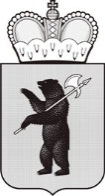 ДЕПАРТАМЕНТЗДРАВООХРАНЕНИЯ И ФАРМАЦИИ ЯРОСЛАВСКОЙ ОБЛАСТИСоветская ул., д. 11/9, г. Ярославль, 150000Телефон (4852) 30-37-58Факс (4852) 72-82-48e-mail: dzf@region.adm.yar.ruhttp://yarregion.ru/depts/zdravОКПО 00097594, ОГРН 1027600695220,ИНН / КПП 7604044726 / 760401001__________________№______________На №          от          Руководителям медицинских организаций, подведомственных департаменту здравоохранения и фармации Ярославской области